参会嘉宾指导评价如下：中国科学院院士 中科院化学研究所研究员韩布兴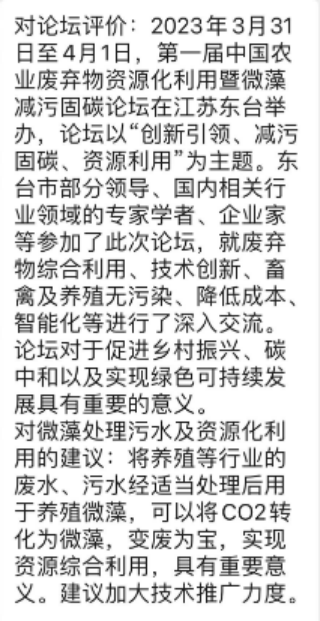 中国藻业协会微藻分会会长秦松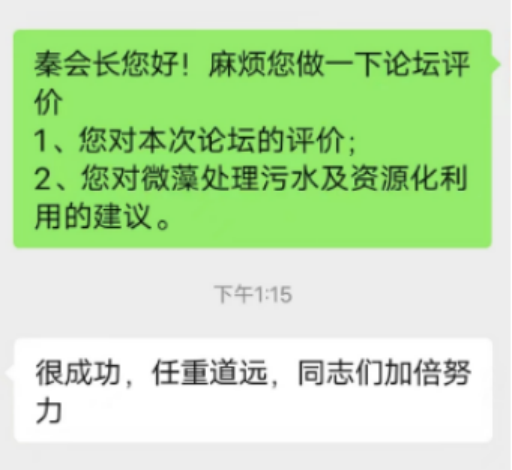 国家水生生物物种质资源库副主任宋立荣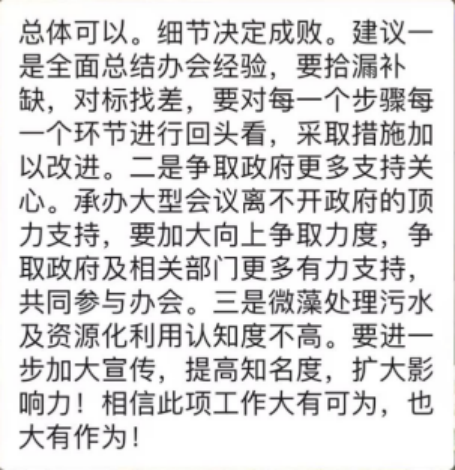 中国藻业协会副秘书长吴昱璋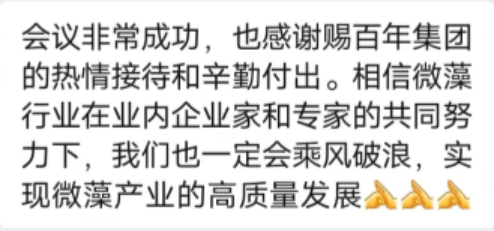 江苏省地质局副局长刘燕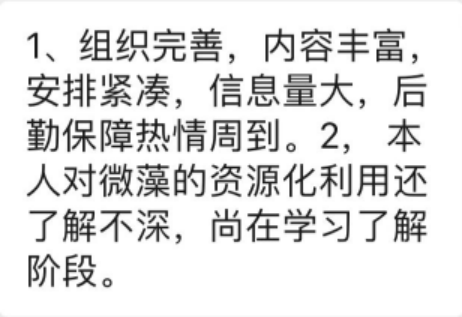 江苏省发改委沿海处处长冯树春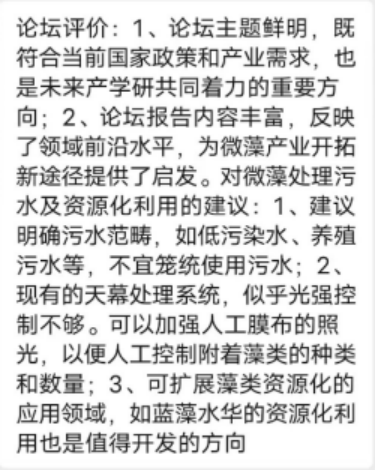 南昌大学博导教授周文广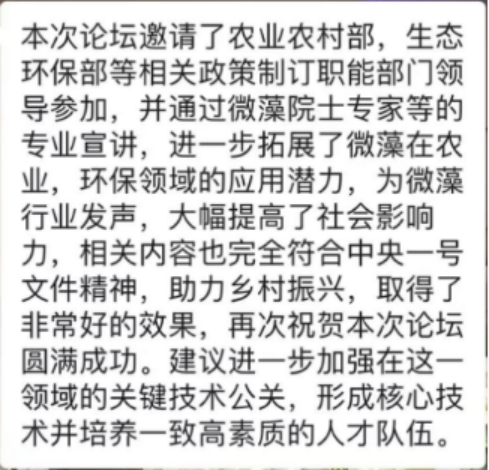 通威集团研究院院长高启平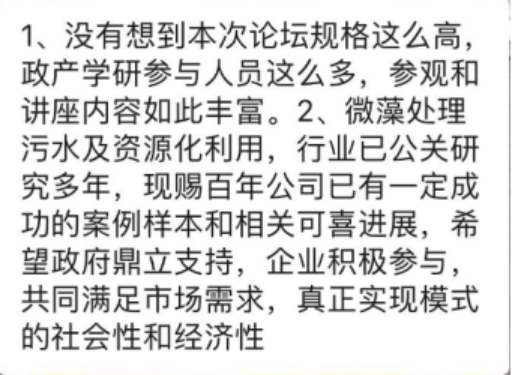 南昌大学博导教授刘玉环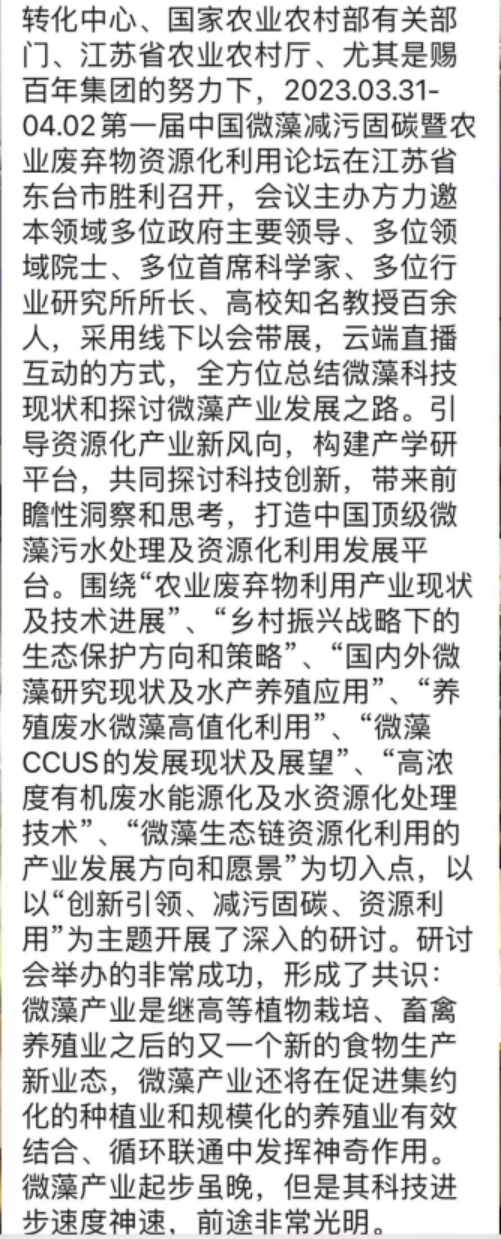 中国石油大学博导教授葛保胜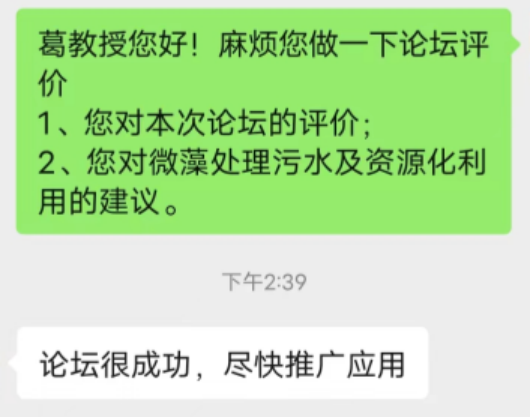 同济大学环境学院博导教授褚华强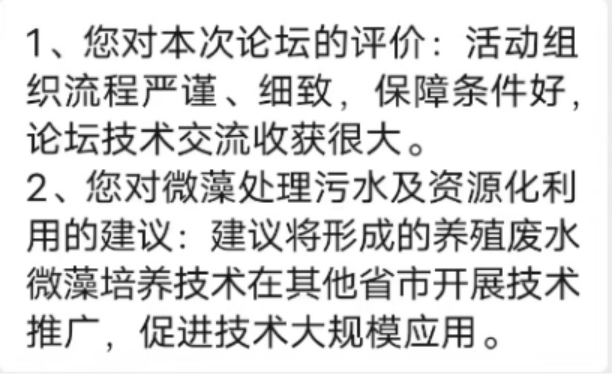 同济大学工程与产业研究院院长教授张亚雷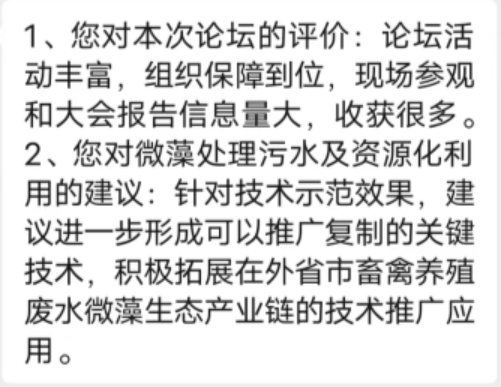 同济大学博士由晓刚​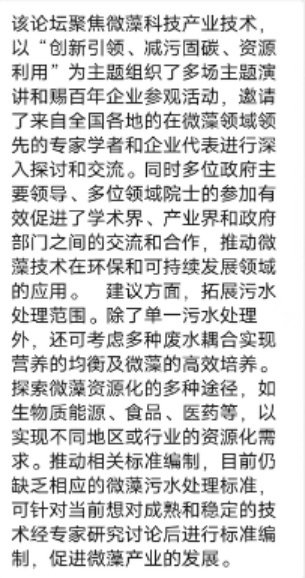 